Publicado en Madrid el 08/05/2017 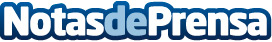 Financiación para startups y emprendedores en el Vivero de Empresas de CarabanchelEl próximo 17 de mayo, a partir de las 11 de la mañana, tendrá lugar en el Vivero de Empresas de Carabanchel la jornada ‘Financia tu startup’, en la que se mostrará a los emprendedores las diferentes vías de financiación. Entidades como ENISA o plataformas de crowdfunding como Fellow Funders, se darán cita  en la que ya es la tercera jornada para emprendedores y startups organizada por la plataforma Conectando StartupsDatos de contacto:Nuria RabadánNota de prensa publicada en: https://www.notasdeprensa.es/financiacion-para-startups-y-emprendedores-en Categorias: Finanzas Madrid Emprendedores Eventos Dispositivos móviles http://www.notasdeprensa.es